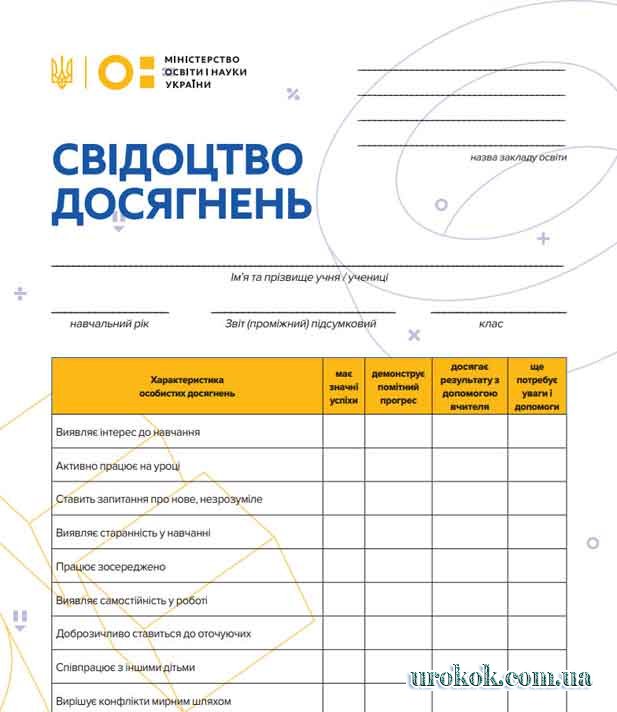 *У 1-2 класах підсумкове оцінювання здійснюють вербально: очікуваний результат сформовано (позначаємо у графі V) або очікуваний результат ше формується (нічого не позначаємо).Рішення педагогічної ради про переведення до наступного класу		 										Кількість пропущених днів		Рекомендації вчителя								 																														Учитель 									      (підпис)			(ініціали, прізвище)Побажання батьків/осіб, що їх замінюють															Батьки/особи, що їх замінюють 							    		 	    (підпис)		(ініціали, прізвище)Керівник закладу освіти				Наталя ТАРАСЕНКО				   		   (підпис, печатка)	(ініціали, прізвище)Саф`янський заклад загальної середньої освіти Саф`янівської сільської ради Ізмаїльського району Одеської областіСВІДОЦТВО ДОСЯГНЕНЬ                    учня/учениці 	класу(прізвище та ім’я учня/учениці)Характеристика результатів навчанняСформовано (V) /формуєтьсяз мовно-літературної освітньої галузіУкраїнська мова, читання (навчання грамоти) виявляє розуміння фактичного змісту сприйнятого на слух висловлення, запитує про незрозуміле читає вголос цілими словами, усвідомлено, правильно, виразно виявляє розуміння змісту прочитаного тексту, пояснює вчинки    персонажів у творі, висловлює власне ставлення щодо прочитаного переказує усно прочитаний/прослуханий твір з дотриманням послідовності змісту зрозуміло висловлює свої думки, розповідає про події за спостереженнями; будує діалоги на доступні теми, дотримується правил мовленнєвого етикету пише розбірливо, перевіряє написане, виправляє помилки визначає й аналізує мовні одиниці і мовні явища, використовує їх для вдосконалення мовленняАнглійська  мова сприймає з розумінням іноземну мову на слух читає з розумінням іноземною мовою висловлюється іноземною мовою записує слова, речення, короткі повідомлення про себе, на  повсякденні теми іноземною мовоюматематичної освітньої галузі читає, записує, утворює, порівнює числа в межах 100, визначає склад числа володіє навичками додавання і віднімання чисел читає і записує математичні вирази, у тому числі зі змінною, знаходить їх значення аналізує текст задачі, створює за потреби модель, обґрунтовує спосіб розв’язування, розв’язує задачу, перевіряє розв’язок розпізнає, конструює з підручного матеріалу і зображує геометричні фігури використовує для вимірювання величин доцільні одиниці вимірювання, оперує величинамиприродничої освітньої галузі розпізнає природні й рукотворні об’єкти, об’єкти неживої і живої природи, встановлює взаємозв’язки між ними називає і описує явища, які відбуваються в природі••Характеристика  результатів навчанняСформовано (V) /формується досліджує за інструкцією пропоновані об’єкти природи з використанням запропонованих приладів, описує з допомогою вчителя отриманий результат орієнтується на місцевості за об’єктами природи знаходить об’єкти на карті України (столицю України, Карпати, Крим, річку Дніпро, Чорне й Азовське моря) називає умови необхідні для життя організмів; наводить приклади природоохоронних заходівсоціальної і здоров’язбережувальної, громадянської та історичної освітніх галузей називає свою адресу, країну, її столицю; розповідає/розпізнає про символи держави (прапор, герб, гімн, державна мова); називає відомих українців; культурні і природні пам’ятки свого краю розповідає свої права і обов’язки в сім’ї, в школі, громадських місцях, наводить приклади; діє з повагою до прав інших розпізнає першочергові і другорядні потреби людини; визначає способи їх задоволення з урахуванням культури споживання визначає, як діяти у повсякденних ситуаціях без загрози для життя і здоров’я наводить приклади діяльності служб допомоги в небезпечних ситуаціях, називає номери телефонів цих службтехнологічної освітньої галузі організовує робоче місце за визначеною умовою, дотримується безпечних прийомів праці виготовляє поетапно виріб за визначеною послідовністю операцій/дій виконує трудові дії щодо самообслуговування, у тому числі ремонтує іграшки, книжки, доглядає за рослинамиінформатичної  освітньої галузі називає та добирає цифровий пристрій відповідно до мети завдання створює зображення за допомогою інструментів графічного редактора реалізує дії виконавця відповідно до лінійного алгоритму знаходить інформацію у вебджерелах за поданою умовою, дотримується безпечної поведінки під час онлайн-взаємодії••Характеристика  результатів навчанняСформовано (V) /формуєтьсямистецької освітньої галузі описує враження від сприймання творів мистецтва, словесно характеризує їх відтворює художні образи засобами образотворчого мистецтва за зразком, користується різними художніми матеріалами виявляє старанність у співі, відтворює за зразком запропоновані ритмипрезентує створені художні образи, описує, чи вдалося втілити творчий задумфізкультурної освітньої галузівиконує фізичні вправи за зразкомпояснює значення фізичних вправ для здоров’я людинидотримується правил безпеки особисто та під час спільної рухової діяльностівиконує різні ролі під час рухливих та командних ігор; вболіває за результат команди••Характеристика навчальної діяльностіСформовано (V) /формуєтьсявиявляє інтерес до навчання, старанно і зосереджено виконує навчальні завданняактивно працює на уроках, виявляє ініціативуспівпрацює з іншими дітьми, керує емоціями, пояснює, у чому цінність спільної роботипроявляє самостійність у роботі, пояснює свої діїконтролює хід виконання навчальних завдань, оцінює результат своєї роботибере відповідальність за свої дії, обирає шляхи розв'язання проблемвизначає істотні ознаки об’єктів, порівнює, об’єднує, розподіляє об’єкти за поданою ознакоюспостерігає за об’єктом, досліджує об’єкт за поданою інструкцією, доходить висновків відповідно до мети спостереженняпрацює з поданим джерелом інформації, добирає за умовою тексти й ілюстрації до нихпрацює з інформацією з допомогою цифрових пристроїв за інструкцією••